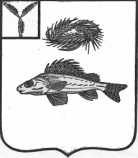 АДМИНИСТРАЦИЯДЕКАБРИСТСКОГО МУНИЦИПАЛЬНОГО ОБРАЗОВАВНИЯЕРШОВСКОГО МУНИЦИПАЛЬНОГО РАЙОНАРАСПОРЯЖЕНИЕот 31 мая 2021 г.										№ 38«О выборе способа определения поставщика»В соответствии с Федеральным законом № 44-ФЗ «О контрактной системе в сфере закупок товаров, работ, услуг для обеспечения государственных и муниципальных нужд»:Провести аукцион в электронной форме на выполнение работ по ремонту автомобильных дорог по ул. Центральная в п. Орловка, ул. Ленина п. Целинный Ершовского района Саратовской области.Определить начальную (максимальную) цену контракта в размере 800 000  (восемьсот тысяч) рублей.Утвердить документацию аукциона в электронной форме согласно приложению.Ответственным за подготовку документации аукциона назначить Савину Анастасию Алексеевну.Глава Декабристского МО							М.А. Полещук